javierablanch.cyou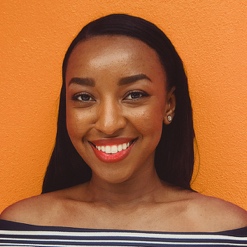 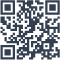 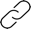 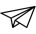 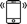 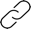 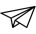 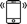 